Report of lead study group activitiesWTSA-16 assigned Study Group 3 to be the lead study group:Lead study group on tariff and accounting principles relating to international telecommunication/ICTLead study group for economic issues relating to international telecommunication/ICTLead study group for policy issues relating to international telecommunication/ICTLead study group on tariff and accounting principles relating to international telecommunication/ICT)The studies on accounting principles are being carried out by Q1/3, Q2/3, Q4/3, Q7/3, Q12/3 and Q13/3. The activities on accounting principles are summarized as follows.SG3 achieved a first stage agreement on a new Recommendation ITU-T D.Unipricelist on principles for unified format of price/tariffs/rates-lists used for exchanging telephone traffic. The Draft new Recommendation ITU-T D.198 (D.Unipricelist) recognizes the right of any operator to present price/tariffs/rates charged for telecommunications services in any form deemed convenient for the operator, and recommends that telecommunications companies offering international connections/exchange of traffic make use as far as possible of the same templates/forms/format of data to represent traffic destinations and offered price/tariffs/rates including if required optional clarifying information or quality of service criteria. This document has been circulated to Member States consultation.  SG3 agreed to initiate on Charging and accounting settlements in Trans-multi-country terrestrial cable circuit and a model of trans-multi-country terrestrial cable resource sharing.Lead study group for economic and policy issues relating to international telecommunication/ICTThe studies on economic and policy issues are being carried out by Q3/3, Q4/3, Q6/3, Q7/3, Q9/3, Q10/3, Q11/3, Q/12/3 and Q13/3. The activities on economic issues are summarized as follows.Q9/3: SG3 have achieved an important agreement with the determination of a new Recommendation addressing the relationship between network operators and providers of over-the-top (OTT) services. The draft new Recommendation ITU-T D.262 (D.OTT) on Collaborative Framework for OTTs provides provides a collaborative framework in order to promote competition, consumer protection, consumer benefits, dynamic innovation, sustainable investment and infrastructure development, accessibility and affordability in relation to the global growth of the Over the Top (OTT) applications.The group is also advancing work in this field, on topics including:Impact of OTT bypassPartnerships between OTT players and mobile network operatorsQ12/3: In its last meeting, ITU-T SG3 agreed on a very important Technical report containing the glossary for digital financial services (https://www.itu.int/pub/T-TUT-ECOPO-2018), laying the foundation for harmonious outputs on the topic.The group also achieved first stage agreement on a new Recommendation ITU-T D.263 (D.MFS), "Costs, Charges and Competition for Mobile Financial Services (MFS)". The Draft Recommendation ITU-T D.263 (D.MFS) proposes a possible approach to reduce high retail and wholesale telecommunication charges related to mobile financial service (MFS). This document has been circulated to Member States consultation.The Group also continue its work on the FG DFS deliverables. SG3 invited the Chairman of ITU-T SG12 to a Special session on cooperation with ITU-T SG12. As a result of this session, the group agreed to initiate a study on the economic and policy factors pertaining to quality of service (QoS) and experience (QoE) in the provision of international telecommunication services. The areas of focus will include inter-relations between QoS and QoE regulation and impact thereof on customer satisfaction, pricing and competition. This study will also cover a gap analysis on the work done in SG12 including the gaps identified by SG12 Chairman in his presentation to the group.WorkshopsAs part of its activities SG3 held a Workshop on Artificial Intelligence during theSG3 meeting in 2018 on “Policy in relation to impact of AI on international telecommunicationServices” and agreed to hold in 2019 a workshop on the Economic and Policy aspects of IoT.___________________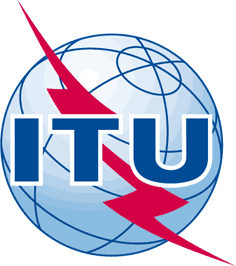 INTERNATIONAL TELECOMMUNICATION UNIONTELECOMMUNICATION
STANDARDIZATION SECTORSTUDY PERIOD 2017-2020INTERNATIONAL TELECOMMUNICATION UNIONTELECOMMUNICATION
STANDARDIZATION SECTORSTUDY PERIOD 2017-2020TSAG-TD301 TSAG-TD301 INTERNATIONAL TELECOMMUNICATION UNIONTELECOMMUNICATION
STANDARDIZATION SECTORSTUDY PERIOD 2017-2020INTERNATIONAL TELECOMMUNICATION UNIONTELECOMMUNICATION
STANDARDIZATION SECTORSTUDY PERIOD 2017-2020TSAGTSAGINTERNATIONAL TELECOMMUNICATION UNIONTELECOMMUNICATION
STANDARDIZATION SECTORSTUDY PERIOD 2017-2020INTERNATIONAL TELECOMMUNICATION UNIONTELECOMMUNICATION
STANDARDIZATION SECTORSTUDY PERIOD 2017-2020Original: EnglishOriginal: EnglishQuestion(s):Question(s):N/AGeneva, 10-14 December 2018Geneva, 10-14 December 2018TDTDTDTDTDSource:Source:Chairman, ITU-T Study Group 3 Chairman, ITU-T Study Group 3 Chairman, ITU-T Study Group 3 Title:Title:ITU-T SG3 Lead Study Group Report ITU-T SG3 Lead Study Group Report ITU-T SG3 Lead Study Group Report Purpose:Purpose:InformationInformationInformationContact:Contact:Keywords:SG; Lead Study Group;Abstract: This document is intended to report a progress to date on the lead study group roles of SG3. It covers the period from the last TSAG meeting and addresses some anticipated activities.